PROPOSALPERGELARAN PERTUNJUKAN KARYA TARI“RAHWANA”WINARTO EKRAMI. Latar BelakangTari adalah salah satu bentuk seni yang memiliki nilai historis dan kultural yang tinggi dalam kehidupan masyarakat. Di seluruh dunia, setiap komunitas memiliki tradisi tari yang unik, yang menjadi cerminan identitas budaya dan sejarah mereka. Namun, seiring dengan perkembangan zaman dan perubahan sosial, tradisi tari juga mengalami transformasi yang membawa lahirnya genre baru seperti tari tradisi kontemporer.Tari tradisi kontemporer adalah perpaduan antara elemen-elemen tari tradisional dengan gagasan-gagasan dan estetika kontemporer. Ia menggabungkan warisan budaya yang kaya dengan kreasi inovatif, menciptakan karya seni yang mengeksplorasi narasi, teknik, dan konsep yang lebih eksperimental. Melalui tari tradisi kontemporer, kita dapat merasakan keindahan tradisi sambil melihatnya melalui sudut pandang yang segar dan relevan dengan dunia kita saat ini.Winarto Ekram adalah seorang penari yang terampil dan berbakat yang telah mengukir namanya dalam dunia tari tradisi kontemporer. Ia lahir dan tumbuh di tengah lingkungan yang kaya akan warisan budaya, yang membangkitkan minat dan kecintaannya terhadap seni tari sejak usia muda. Dengan tekad dan dedikasi yang tinggi, Winarto Ekram telah mengembangkan keahliannya dalam seni tari dan memadukan unsur-unsur tradisi dengan inovasi modern.Selama kariernya, Winarto Ekram telah tampil dalam berbagai pertunjukan tari tradisi kontemporer di tingkat lokal, nasional, dan internasional. Prestasinya sebagai penari tradisi kontemporer diakui dan diapresiasi oleh komunitas seni. Keberhasilannya tidak hanya terletak pada keahliannya dalam menampilkan gerakan tari yang memukau, tetapi juga dalam kemampuannya untuk menginterpretasikan dan menghadirkan pesan-pesan kontemporer melalui pertunjukan tari. Mas Win , panggilan akrabnya  bukan hanya seorang penari yang berbakat, tetapi juga seorang pelestari budaya yang gigih. Ia terus berusaha untuk memperkenalkan dan mempromosikan seni tari tradisi kontemporer kepada masyarakat luas, serta menginspirasi generasi muda untuk menghargai dan melestarikan warisan budaya. Atas dasar itulah kami Forum Pekerja Seni Situbondo bermaksud untuk turut mengambil peran dalam memperkenalkan seni tari tradisi kontemporer kepada masyarakat luas dan generasi muda  melalui workshop tari dan pergelaran karya tari tunggal Winarto Ekram yang bertajuk “ RAHWANA “ , dengan deskripsi lengkap sebagai berikut : II. Tujuan KegiatanTujuan Pergelaran Pertunjukan Tari Tradisi Kontemporer "RAHMWANA":Menjalin silaturahmi budaya antar pegiat seni lintas daerahMeningkatkan apresiasi dan pemahaman terhadap seni tari tradisional yang dikombinasikan dengan elemen kontemporer.Memperkenalkan dan mempromosikan karya tari tunggal "RAHMWANA" karya Winarto Ekram kepada publik.Menginspirasi generasi muda untuk menghargai dan melestarikan warisan budaya melalui seni tari tradisi kontemporer.Membangun kolaborasi antara seniman dan budayawan dalam mengembangkan seni tari tradisi kontemporer.Mendorong interaksi dan dialog antara penonton dan seniman untuk memperdalam pemahaman terhadap seni tari tradisi kontemporer.Meningkatkan kebanggaan dan kesadaran akan identitas budaya lokal serta memperluas pemahaman tentang keragaman budaya di masyarakat.III. Manfaat KegiatanManfaat Pertunjukan Tari Tradisi Kontemporer "RAHMWANA":1. Meningkatkan Apresiasi Budaya: Pertunjukan ini akan meningkatkan apresiasi terhadap kekayaan budaya dan warisan tari tradisional yang dikombinasikan dengan elemen kontemporer. Penonton akan mendapatkan pengalaman yang mendalam tentang nilai-nilai budaya yang terkandung dalam tarian tersebut.2. Memperkaya Pengalaman Seni: Pertunjukan ini memberikan pengalaman seni yang unik dan menarik bagi penonton. 3. Menginspirasi Kreativitas: Pertunjukan tari tradisi kontemporer "RAHMWANA" akan menjadi sumber inspirasi bagi seniman, penari, dan kreatif lainnya. Penonton akan melihat bagaimana kombinasi antara tradisi dan inovasi menghasilkan karya yang memikat dan menggugah. Hal ini akan memicu kreativitas dan eksplorasi baru dalam seni tari dan bidang seni lainnya.IV Bentuk Kegiatan Bentuk Kegiatan:1. Pertunjukan Tari Tradisi Kontemporer "RAHMWANA":   - Pertunjukan tari "RAHMWANA" merupakan highlight utama dalam kegiatan ini. Pertunjukan ini akan melibatkan penari utama, yaitu Winarto Ekram, yang akan mempersembahkan karya tari tradisi kontemporer yang menggabungkan elemen tradisional dengan inovasi modern. Pertunjukan ini akan disajikan dalam bentuk pertunjukan tunggal yang memukau, dengan menggunakan tata panggung, kostum, dan musik yang mendukung cerita dan ekspresi gerakan tari.2. Workshop Tari Tradisi Kontemporer:   - Workshop ini bertujuan untuk memberikan kesempatan kepada masyarakat, terutama para penari dan penari potensial, untuk belajar dan memahami teknik dan konsep tari tradisi kontemporer. Workshop akan dipandu oleh Winarto Ekram dan timnya, di mana mereka akan membagikan pengetahuan dan pengalaman mereka dalam mengembangkan seni tari tradisi kontemporer. Peserta workshop akan diajak untuk berpartisipasi aktif dalam sesi latihan, eksplorasi gerakan, dan pemahaman konseptual tari.3. Diskusi dan Pertemuan dengan Winarto Ekram:   - Kegiatan ini akan memberikan kesempatan kepada peserta, terutama para penari dan penggemar seni tari, untuk bertemu langsung dengan Winarto Ekram. Dalam sesi diskusi dan pertemuan ini, peserta akan memiliki kesempatan untuk berinteraksi dengan Winarto Ekram, mendengarkan cerita perjalanan seninya, dan mendapatkan wawasan tentang seni tari tradisi kontemporer. Diskusi ini juga menjadi platform bagi peserta untuk bertanya, berbagi pengalaman, dan mendapatkan inspirasi dari seorang penari yang berpengalaman.V. Sasaran Kegiatan Sasaran kegiatan ini adalah pelajar dan masyarakat umum yang terdiri atas elemen praktisi dan seniman tari, pegiat seni dan budaya, dan penikmat seni tari pada umumnya.VI. Waktu dan Tempat Pelaksanaan  Kegiatan ini akan dilaksanakan pada tanggal 8 Juli 2023 , Pukul 09.00- 12.00 untuk Sesi Workshop Tari dan Pukul 19.00 – 2100 WIB untuk Sesi Pertunjukan  bertempat di Ruang Apresiasi Kafe Sun Tree , Sumberkolak Situbondo.VII. Susunan Kepanitiaan 	( terlampir ) VIII. Estimasi Anggaran Kegiatan 	( terlampir ) IX. Profil dan Sinopsis 	( terlampir ) X. Penutup Dengan melihat potensi dan keunikan seni tari tradisi kontemporer, serta semangat kami untuk memperkenalkannya kepada masyarakat luas, kami berharap bahwa kegiatan ini dapat memberikan kontribusi yang berarti dalam pengembangan dan pelestarian seni tari tradisional khususnya di Situbondo. Melalui pertunjukan tari "RAHMWANA", workshop, diskusi, dan pameran karya tari, kami berharap dapat menginspirasi, mengedukasi, dan menghubungkan masyarakat dengan keindahan budaya dan warisan yang dimiliki.Kami mengajak semua pihak, baik pelajar maupun masyarakat umum, untuk turut berpartisipasi dalam kegiatan ini. Bersama-sama, mari kita merasakan dan menghargai memperkaya pemahaman kita tentang keanekaragaman budaya yang ada di sekitar kita. Dengan memperkuat hubungan antara masa lalu, masa kini, dan masa depan, kita dapat menjaga dan melestarikan warisan budaya kita untuk generasi mendatang.Terima kasih atas perhatian dan dukungan yang diberikan. Semoga kegiatan ini dapat menjadi pijakan untuk memperluas apresiasi dan kecintaan kita terhadap seni tari tradisi kontemporer, serta menjaga keberlanjutan warisan budaya yang kita banggakan. Salam Budaya. 					Situbondo, 25 Juni 2023PANITIA PERGELARAN PERTUNJUKAN KARYA TARI“PENGAKUAN RAHWANA” DAN WORKSHOP TARI FORUM PEKERJA SENI SITUBONDO 2023Swastika Indah 					Ketua Panitia lampiranPROFILWINARTO EKRAMBerangkat dari sekedar hobi menari dan menonton pertunjukan, baik tari, musik, drama yang tanpa henti menghadirkan keinginan untuk mewujudkan dan menciptakan pertunjukan yang bermutu. Bentuk karya tarinya banyak memadukan konsep-konsep teater dan tari dengan membuka masuknya kesenian tradisional berbagai daerah ke dalam karya-karyanya.Dilahirkan di sebuah desa di ujung timur Kota Malang pada tahun 1972. Semenjak kecil sangat menyukai pertunjukan tradisi baik tari, teater maupun musik. Selanjutnya di bawah bimbingan seorang Empu tari Ki Soewito Teguh Raharjo lewat Sanggar Tari Saraswati di Tulusbesar Tumpang Malang mulai menata olah kreativitas seni baik tari maupun drama. Pengalaman pementasan dari kampung ke kampung menjadi awal jelajah kreativitasnya.Selepas dari SMU tahun 1990, mulai menjelajah sanggar-sanggar tari yang ada di Malang, tercatat pernah belajar di Padepokan Seni Mangun Dharmo pimpinan Ki Soleh Adi Pramono, S.ST.. Kenekatan untuk tidak berhenti menjelajah panggung kesenian menuntunnya memasuki dunia Akademisi Seni tepatnya melanjutkan di Sekolah Tinggi Seni Indonesia Surakarta di jurusan Tari pada tahun 1994. Gelar Sarjana Seni diperolehnya tahun 2001 setelah hampir dua tahun mempelajari adat istiadat dan budaya Masyarakat Tengger Pasuruan dengan karya ilmiah berjudul Pertunjukan Tari Sodoran Pada Upacara Karo Masyarakat Tengger Pasuruan.Tahun 2003 menjadi Juara I Pemilihan Pemuda Pelopor Tingkat Kabupaten Malang Bidang Budaya dan Pariwisata, serta Terbaik ke II pemuda Pelopor Budaya dan Pariwisata tingkat Propinsi Jawa Timur.Kegelisahan untuk terus berkarya seni dan berproses kreatif melahirkan karya-karya baru dan dihadirkan di berbagai festival maupun forum seni di dalam negeri maupun luar negeri, antara lain di Berlin Jerman, Rotterdam Belanda, Chungju Korea Selatan, Andong Korea Selatan, dan Kuala Lumpur Malaysia.Kerja keras, disiplin, dan mengabdi, menjadi spirit yang terus mendorong dalam laku kerja berproses kreatif dan melahirkan karya-karya yang imajinatif, kreatif, dan menarik lewat group yang didirikan dan dihidupinya malangdance company. Konsistensinya pada pendidikan dan pelatihan seni khususnya tari pada masyarakat umum dilewatkan dengan membuka Pusat Latihan Tari Winarto Ekram yang dilengkapi OMAH KOSTUM Natya Nareswari. Pada perkembangan selanjutnya membuka LATAR SENI WINARTO EKRAM sebagai sebuah tempat atau studio untuk beraktivitas berkesenian termasuk pementasan dll. Semua aktivitas program dan sarana pendukung ini diwujudkan dengan tujuan ikut membuka wacana masyarakat terhadap tari yang terus mengalami perkembangan.Tahun 2018 mendapatkan penghargaan dari Gubernur Jawa Timur sebagai seniman Kreator di bidang seni tari Jawa Timur pada tanggal 27 Oktober 2018. Dan tahun 2019 mendapatkan penghargaan dari Walikota Batu sebagai PENGGIAT SENI ASN.Karya kreatifnya sejak tahun 1994 mencapai 109 buah karya berupa tari, Dramatari, Teater tari, Sendratari, baik kolosal maupun non kolosal dan dihadirkan di 85 lebih festival dan forum seni di dalam maupun luar negeri.lampiranSINOPSISTEATER TARI “PENGAKUAN RAHWANA”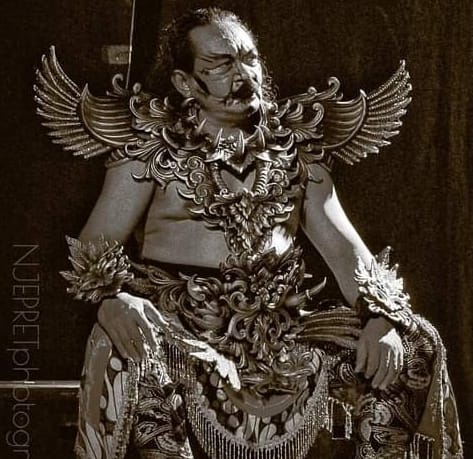 CINTA SEJATI ADALAH RUH KEHIDUPAN ITU SENDIRI, TATKALA DIPUNGKIRI BERARTI MENGUSIR HATI PERGI MEMBIARKAN TUBUH KEHILANGAN SUBSTANSI DIRI,  MANA MUNGKIN HIDUP DIBUMI DIMAKNAINASKAH DAN SUTRADARA :WINARTO EKRAM PENARI 				Fima Wijaya (Rama )Hartyas Ishanta (Shinta )Winarto Ekram ( Rahwana ) KARYA MUSIK  : Bejo Sandy, Cak Gik Arbanat, Wayan Sadra, Adam Hust, TikachaPENATA ARTISTIK : Mas Bro Dayat lampiranSUSUNAN PANITIA(Local Organiser)PERGELARAN PERTUNJUKAN 
TEATER TARI “ PENGAKUAN RAHWANA “Ketua Panitia 		: Swatika Indah Sekretaris		 : Ratu Januarista Bendahara		 : Anisa Maulia Tim Arstistik 		: Dedi Moerdanil (Co)           			  Fauzan          			  Rasya    	    		  Ali Sodikin                       		 M.Rifki Faisol    			 Azil Laily Istifara Zahra  Makkiyah Marta D.RTim Humas 		: Wiwik Hendriyanti , S.Pd  (Co) 	  Imelda Baidari   Arumalia Della Agustin  Tiara Zaskia Ramadhani ESTIMASI ANGGARAN KEGIATANPERGELARAN PERTUNJUKAN 
TEATER TARI “ PENGAKUAN RAHWANA “Deskrispsi AnggaranHarga Satuan Item TotalKesekratariatan Perlengkapan Transportasi Konsumsi 